일본에 입국하시는 분께 알림말씀주의!중국, 한국으로부터 도항하는 항공기 등으로 입국하는 모든 분에 대해서는, 건강 상태에 이상이 없는 분도 포함하여, 검역소장이 지정하는 장소(자택 등)에서 14일간 대기하고, 공항 등으로부터의 이동도 포함하여 공공교통기관을 이용하지 않을 것을 요청드리게 됩니다.[출국 전에 확인]위에 기술한 요청이 이루어지는 것을 전제로 하여, 입국 후의 여정에 차질이 없는지 확인하십시오.입국 전에,입국 후 14일간 머물 숙소(특히 외국인의 경우는 자택이 없으므로, 숙박 시설)를 본인이 직접 확보하십시오.공항에서 그 숙소까지 이동할 수단(대중 교통 제외)을 확보하십시오.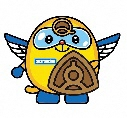 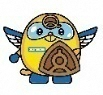 